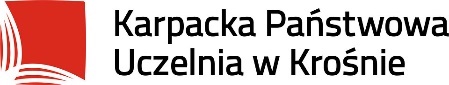 ZESTAW PYTAŃ/ZAGADNIEŃ DO EGZAMINU DYPLOMOWEGO NA KIERUNKU TOWAROZNAWSTWO(STUDIA PIERWSZEGO STOPNIA – PROFIL PRAKTYCZNY)Pytania/zagadnienia egzaminacyjneOmów interdyscyplinarny charakter towaroznawstwaWyjaśnij czym jest jakość i określ czynniki wpływające na jakość towarówJakie są zasady klasyfikacji towarów?Wymień determinanty kształtowania jakości towarów? Przedstaw istotę rynku i jego klasyfikacjePrzedstaw wpływ problemów makroekonomicznych na gospodarkę Przedstaw elementy rynku oraz ich determinantyOmów koszty w przedsiębiorstwieOmów cele i instrumenty polityki pieniężnej prowadzonej przez bank centralnyCzym są uwarunkowania zachowania konsumentów na rynku ?Wymień i omów główne funkcje zarządzaniaWymień i omów główne zasady organizacyjneWymień i omów grupy umiejętności kierowniczych na poszczególnych szczeblach zarządzaniaOmów charakterystyczne cechy zarządzania operacyjnego ws. taktycznego ws. strategicznego (porównać)Omów cykl życia produktuWymień i omów wybrane metody wykorzystywane do opracowywania planu marketingowegoZdefiniuj produkt w ujęciu marketingowymWymień i omów instrumenty promocjiOmów formy organizacyjno-prawne podmiotów gospodarczych oraz klasyfikacje przedsiębiorstwOmów znaczenie biznesplanu jako instrumentu zarządzania przedsiębiorstwem   Omów etapy zakładania działalności gospodarczejWyjaśnij pojęcie bilansu i przedstawić jego główne części składowe.Omów trendy innowacyjne w towaroznawstwie i korzyści wynikające z ich wdrożenia w przedsiębiorstwieOmów zasady TQMScharakteryzuj systemy zarządzania jakością, bezpieczeństwem i środowiskiem wg norm ISOOmów metody zarządzania jakościąScharakteryzuj wybrane narzędzia zarządzania jakościąOmów na przykładach dwie zasady zarządzania jakościąOmów zasady prowadzenie audytówWymień etapy wdrażania Systemu Zarządzania Jakością w przedsiębiorstwie produkcyjnym. Wymień etapy przygotowania Systemu Zarządzania Jakością w przedsiębiorstwie produkcyjnym do certyfikacjiOmów jedną wybraną przez siebie metodę doskonalenia systemów zarządzaniaWyjaśnij pojęcie walidacji i uzasadnij jej celowośćPrzedstaw istotę i funkcje opakowańScharakteryzuj grupy znaków stosowanych na opakowaniach transportowychWymień metody ograniczenia obciążenia środowiska zużytymi opakowaniamiPrzedstaw proces magazynowy i jego fazy oraz wymień elementy infrastruktury magazynowejScharakteryzuj ważniejsze procesy zachodzące podczas przechowywania różnych produktów.Wymień cztery akty prawne związane z ochroną środowiska.Podaj i omów wybrane dwa rodzaje normScharakteryzuj wymagania prawne i normatywne stawiane wybranym wyrobom wprowadzanym do obrotuWymień rodzaje materiałów i przykłady ich stosowania w wyrobach przemysłowychJakie są przykładowe zastosowania nowoczesnych materiałów i technologii w produkcji wybranych wyrobów przemysłowych?Wymień podstawowe właściwości fizyczne, chemiczne oraz mechaniczne materiałów inżynierskichJakie rodzaje materiałów pochodzenia naturalnego są stosowane i w jakich wyrobach?Jakie rodzaje materiałów inżynierskich są stosowane i w jakich wyrobach?Podaj narzędzia stosowane w produktach przemysłowych Scharakteryzuj błędy systematyczne i grube występujące podczas pomiarów. Podaj metody ich oznaczania i eliminowania.Co to jest niepewność pomiarowa i jak ją definiujemy?Rozkład normalny (Gaussa), a rozkład t-studenta, jakie są ich zastosowania? Proszę krótko opisać oba rozkładyScharakteryzuj znaczenie gospodarcze dowolnie wybranej grupy surowcówJakie są metody identyfikacji tworzyw sztucznych?Jakie można wymienić parametry określające właściwości użytkowe wybranych rodzajów wyrobów przemysłowych?Omów etapy kształtowania jakości wybranego rodzaju wyrobów przemysłowych (np. szklanych, skórzanych lub materiałów drzewnych)Jaki wpływ na właściwości higieniczne wyrobów gotowych mają różne rodzaje włókien tekstylnych?Dokonaj oceny jakości na podstawie dowolnie wybranego surowca pochodzenia roślinnegoDokonaj oceny jakości na podstawie dowolnie wybranego surowca pochodzenia zwierzęcego Scharakteryzuj metody oceny jakości dowolnie wybranego produktu spożywczego pochodzenia roślinnego Scharakteryzuj metody oceny jakości dowolnie wybranego produktu spożywczego pochodzenia zwierzęcegoWymień i omów do czego służy standardowa aparatura i urządzenia stosowanie do badania produktów żywnościowychJakie są metody potwierdzenia autentyczności rodzajowej i gatunkowej towarów oraz wykrywania zafałszowań?Scharakteryzuj wybraną metodę utrwalania żywnościWymień wybrane metody oceny jakości produktówWymień metody analityczne stosowane w badaniach towaroznawczych i podaj przykłady ich praktycznego wykorzystaniaPodaj właściwości dowolnie wybranych surowców zielarskich i scharakteryzuj metody badania dowolnie wybranych surowców zielarskich Techniki diagnostyki molekularnej w ocenie jakości towarów Omów jakość surowców i produktów wytworzonych w sposób ekologicznyCzym jest ocena sensoryczna i jej wykorzystanie w ocenie jakości żywnościJakie metody stosuje się w ocenie sensorycznej?Wymień i omów wady wyrobów szklanych najbardziej istotne z punktu widzenia ich bezpieczeństwaOmów zagrożenia, jakie mogą powodować produkty na wybranych przez siebie dwóch przykładach